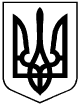 УКРАЇНАВИКОНАВЧИЙ КОМІТЕТ ВЕРХНЬОДНІПРОВСЬКОЇ МІСЬКОЇ РАДИКАМ’ЯНСЬКОГО РАЙОНУ ДНІПРОПЕТРОВСЬКОЇ ОБЛАСТІРІШЕННЯ:«Про виключення житлового приміщення зчисла службових» Розглянувши звернення начальника Головного управління Державної служби України з надзвичайних ситуацій у Дніпропетровській області (Вх.№125 (02-13), ел.№410/0/1-20 від 15.03.2021 року) про виключення житлового приміщення – квартири №7 по вулиці Яблунева (попередня назва вулиці – Петровського), буд.№143 «А» в місті Верхньодніпровську з числа службових, що належить Головному управлінню Державної служби України з надзвичайних ситуацій у Дніпропетровській області (попередній власник Головне управління МНС України в Дніпропетровській області), на підставі Житлового Кодексу України, керуючись ст. 30 Закону України «Про місцеве самоврядування в Україні», виконавчий комітет Верхньодніпровської міської ради,  - ВИРІШИВ:Виключити з числа службових жилих приміщень квартиру №7 в житловому будинку №143 «А» по вулиці Яблунева (попередня назва вулиці – Петровського) в місті Верхньодніпровськ, яка належить Головному управлінню Державної служби України з надзвичайних ситуацій у Дніпропетровській області (попередній власник Головне управління МНС України в Дніпропетровській області).Секретарю житлової комісії Шолоннік Ю. Г. внести відповідний запис до журналу обліку службових приміщень.Контроль за виконанням даного рішення покладається на заступника Верхньодніпровського міського голови з питань житлово – комунального господарства – Донця С. М.Верхньодніпровськийміський голова                                                                   Г. М. Лебідьм. Верхньодніпровськ«31» березня 2021 року                                                         №116Стронська, 05658/60501